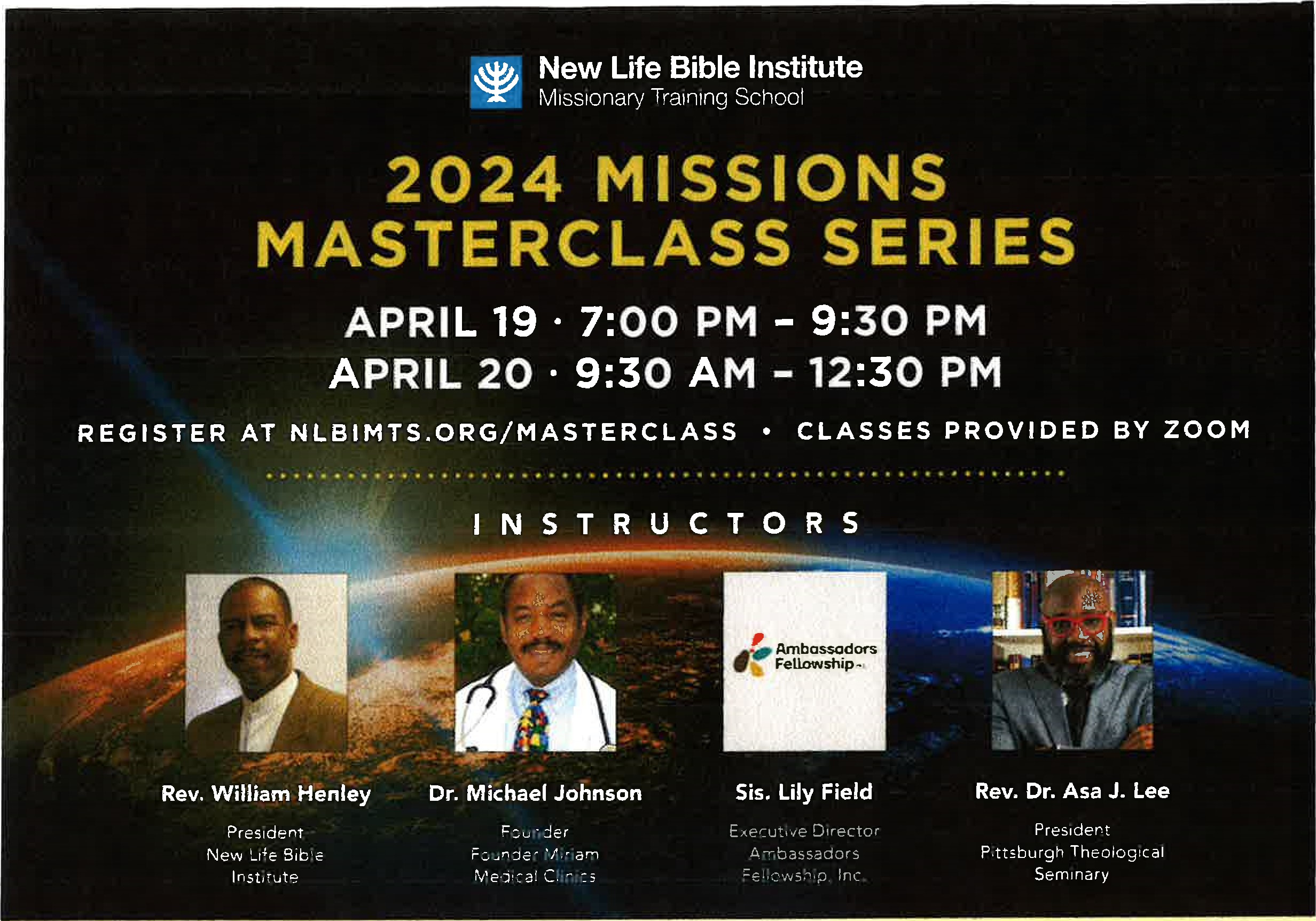 S C H E D U L EAPRIL 19 • 7:00 PM - 9:30 PMRev. William Henley, President, NLBIMTSTopic: "Prayer and Evangelism"APRIL 20 • 9:30 AM - 10:30 AMDr. Michel Johnson, Founder, Miriam Medical ClinicsTopic: "The Ugly Jesus — Despised and Rejected of men..."APRIL 20 • 10:30 AM - 11:30 AMSis. Lily Field, Executive Director, Ambassadors Fellowship, Inc.Topic: "Presenting the Gospel Cross-Culturally [Contextualization]"APRIL 20 11:30 AM - 12:30 PMRev. Dr. Asa Lee, President, Pittsburgh Theological SeminaryTopic: "Church in Crisis'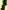 REGISTER AT NLBIMTS.ORG/MASTERCLASSFor more information contact Canies Jenkins (cjenkins@nibimts.org)Bro. John Ruffin, Dean • Rev. William Henley, President • Rev. Timothy E. Ruffin, FounderNew Life Bible Institute Missionary Training School • Beulah Baptist Church (Main Campus) • 5001-21 Spruce St., Phila., PA 19139